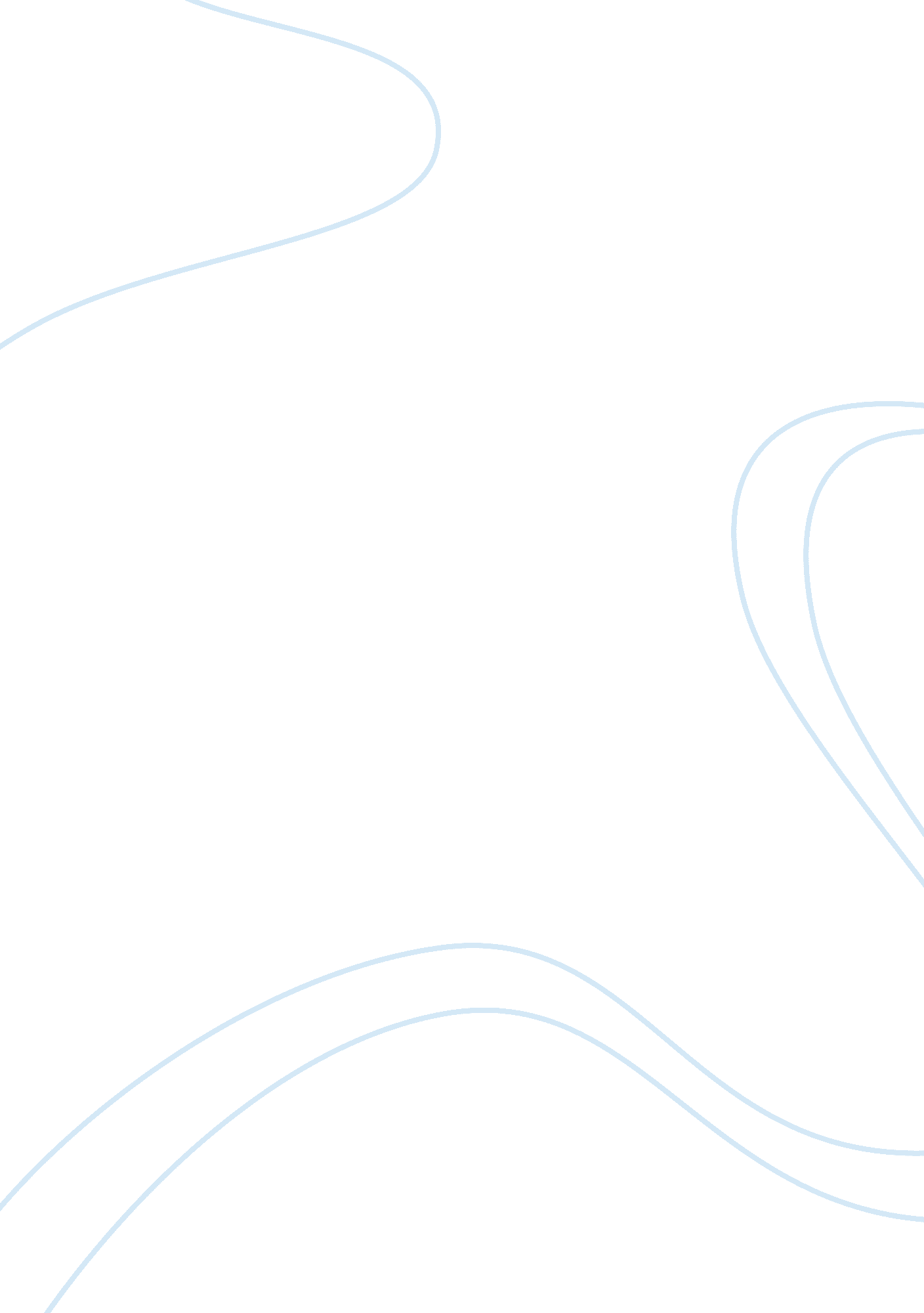 Online learningEducation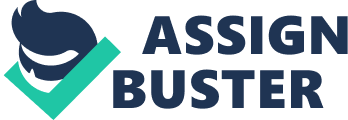 Online learning bibliography Online learning bibliography Bikowski, D. (2008). The dis of relationship building in an intercultural virtual learning 
Community. Retrieved on 16 March 2014 from ProQuest Dissertations and Theses 
Database. 
In this article, the author asserts that online learning is very essential in enabling students from different countries to share information online thus being able to learn about the culture of countries. In addition, the author states that in order to ensure telecollaboration learning is effective, asynchronous online discussions have been perceived as an efficient way for learners to participate in high quality discussion and intrinsic cognitive collaboration. This is because asynchronous online discussion gives learners enough time to reflect on their friend’s findings and contribution and reason about their own contributions before sending them off to their friends. For instance, knowledge construction via collaborative discussion is vital since collaboration methods sequence, define, and assign learning activities to distinct learners and can in turn facilitate activities such as construction of arguments during discussions. 
Leer, R., & Ivanov, S. (2013). Rethinking the future of learning: The possibilities and limitations of technology in education in the 21st century. International Journal of Organizational Innovation, 5(4), 14-20. 
In this article, the author argues that technology is very important in data analysis. By the use of computers, one can assess quantitative data of great magnitude and at a very fast speed much faster than any person can accomplish. Moreover, technology saves on time in data analysis with certain appropriate software in that one can easily analyze data by just entering it in a computer specifying the characteristic to be checked and within no time, the results are ready. Therefore, via online learning, students will be able to access important data at a fast rate and easily. 
Marchetti, C., & Long, G. (2011). The Importance of Interaction for Academic Success in Online Courses with Hearing, Deaf, and Hard-of-Hearing Students. Retrieved 16 March 2014 from http://www. irrodl. org/index. php/irrodl/article/view/1015/1952 
In this article, the authors state that online learning is rapidly growing because of advancement in technology. The authors argue that online learning is the best method of learning since it gives a student more interaction options. For instance, online learning promotes student-student interaction and student-instructor socialization, which increases quality of information dissemination. Via online learning, students are in a position to talk directly to their teachers and fellow students using discussion forum features and chat messaging of their online programs. 
Snyder, T. (2013). The Benefits of Online Learning. Retrieved 16 March 2014 from http://www. huffingtonpost. com/tom-snyder/the-benefits-of-online-le_b_2573991. html 
In this article, the author argues that the future of education in the world lies with online learning. This is because university and college students find themselves tied with other obligations other than learning. For instance, the author states that family and job commitments make equal requirement on their time. Online learning could lead to development of virtual universities and colleges, which means that they can take their classes at the institution of their choice, and expand their scope of learning by enrolling to other online course globally. 
Yashchin, A. (2014). Will Online Learning Replace the Classroom? Retrieved 16 March 2014 
from http://www. huffingtonpost. com/avi-yashchin/will-online-learning- 
repl_b_4935348. html 
In this article, the author argues that with the advancement in technology, it would be difficult for the traditional classroom to survive. This is because students all over the world are finding it easy to use computers and iphones in accessing their academic materials and receiving their same from their teachers. For example, as evident in higher education, where open online programs account for the increasing share of academic information, it is clear that online learning is slowly replacing classroom based approach of learning. In addition, the author asserts that online learning is very beneficial since it is affordable, easy to access information, convenient and customized. 

. 